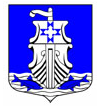 Совет депутатовмуниципального образования«Усть-Лужское сельское поселение»Кингисеппского муниципального районаЛенинградской области(четвертого созыва)РЕШЕНИЕот 21 июля 2022 года № 229В соответствии с Федеральным законом от 10.01.2002 № 7-ФЗ «Об охране окружающей среды», Федеральным законом от 06.10.2003 № 131-ФЗ «Об общих принципах организации местного самоуправления в Российской Федерации», учитывая постановление Губернатора Ленинградской области от 06.08.1998 г. № 227-пг «О порядке определения и размерах восстановительной стоимости зеленых насаждений на территориях городов, поселков и других населенных пунктов Ленинградской области», постановление Правительства Ленинградской области от 26.06.2003 № 134 «О размерах восстановительной стоимости зеленых насаждений на территории городов, поселков и других населенных пунктов Ленинградской области», и в целях охраны зеленых насаждений, возмещения утраты, причиненной окружающей среде повреждением и (или) уничтожением зеленых насаждений, Совет депутатов муниципального образования «Усть-Лужское сельское поселение» Кингисеппского муниципального района Ленинградской области РЕШИЛ:Утвердить Порядок определения и размеры восстановительной стоимости зеленых насаждений на территориях населенных пунктов МО «Усть-Лужское сельское поселение» Кингисеппского муниципального района Ленинградской области.Настоящее решение подлежит опубликованию на официальном сайте администрации муниципального образования «Усть-Лужское сельское поселение» Кингисеппского муниципального района Ленинградской области, а также в сетевом издании «Ленинградское областное информационное агентство /ЛЕНОБЛИНФОРМ/».Настоящее решение вступает в силу с момента принятия.Контроль за исполнением настоящего решения возложить на комиссию по законодательству и международным отношениям.Глава муниципального образования           «Усть-Лужское сельское поселение»		                                       Миркасимова Н.С.Приложениек решению Совета депутатовмуниципального образования «Усть-Лужское сельское поселение» Кингисеппскогомуниципального района Ленинградской областиот 21 июля 2022 года № 229Порядок определения и размеры восстановительной
 стоимости зеленых насаждений на территориях населенных пунктов МО «Усть-Лужское сельское поселение» Кингисеппского муниципального района Ленинградской областиВо всех случаях сноса и пересадки деревьев и кустарников, повреждения зеленых насаждений, газонов, дорожек, площадок, цветников, садово-паркового оборудования и малых архитектурных форм, попадающих под пятно застройки, организации строительства, прокладки инженерных сетей, капитального ремонта и реконструкции зданий и сооружений определяется их восстановительная стоимость.Восстановительная стоимость деревьев и кустарников, произрастающих на территориях населенных пунктов МО «Усть-Лужское сельское поселение» Кингисеппского муниципального района Ленинградской области, а также газонов, цветников и других элементов объекта внешнего благоустройства взыскивается в соответствии с настоящим порядком.За повреждение деревьев, кустарников, газонов, дорожек и площадок, цветников, садово-паркового оборудования и малых архитектурных форм взыскивается их восстановительная стоимость в процентах от полной восстановительной стоимости в размерах согласно приложениям 1, 2 и 3 к настоящему порядку с учетом характера нанесенного повреждения.За вынужденный снос деревьев и кустарников, связанный с застройкой территорий населенных пунктов, прокладкой подземных коммуникаций, реконструкцией и капитальным ремонтом зданий и сооружений и т.п., взыскивается 100% их восстановительной стоимости.За вынужденную пересадку деревьев и кустарников взыскивается 50% их восстановительной стоимости.В случае гибели пересаженных деревьев и кустарников взыскивается дополнительно 50% их восстановительной стоимости.За вынужденное уничтожение газонов, дорожек, цветников, садово-паркового оборудования, малых архитектурных форм взыскивается 100% восстановительной стоимости.За самовольную вырубку, а также за гибель деревьев, кустарников, уничтожение дорожек, площадок, газонов, цветников, садово-паркового оборудования и малых архитектурных форм с виновных, привлеченных к ответственности, в соответствии с действующим законодательством Российской Федерации, взыскивается восстановительная стоимость, указанная в приложении 1 в пятикратном размере, в приложениях 2 и 3 в двухкратном размере.Снос и пересадка деревьев и кустарников, снятие газонных ограждений и оград производятся силами и средствами застройщиков или других организаций, занявших территорию зеленых насаждений, после оплаты их восстановительной стоимости и получения письменного разрешения Администрации МО «Усть-Лужское сельское поселение» Кингисеппского муниципального района Ленинградской области.Зеленые насаждения, подлежащие вынужденному сносу, утилизируются либо используются гражданами или юридическими лицами, получившими разрешение на снос.Основанием для приостановки или аннулирования разрешения являются: превышение объемов сноса/уничтожения; вырубка зеленых насаждений, уничтожение дорожек, площадок, газонов, цветников, садово-паркового оборудования и малых архитектурных форм, не указанных в разрешении.Снос сухостойных, буреломных и ветровальных деревьев и кустарников обязаны производить владельцы зеленых насаждений без оплаты восстановительной стоимости.Для объектов, находящихся под государственной охраной, разрешения на снос и пересадку зеленых насаждений должны выдаваться только при условии согласования с комитетом по культуре Ленинградской области.Взыскание восстановительной стоимости зеленых насаждений осуществляется администрацией МО «Усть-Лужское сельское поселение» Кингисеппского муниципального района Ленинградской области. Средства, полученные от взыскания восстановительной стоимости в соответствии с настоящим порядком, вносятся в местный бюджет поселения и направляются на расширение и восстановление фонда зеленых насаждений.Приложение 1к Порядку определенияи размерах восстановительной стоимости зеленых насаждений на территориях населенных пунктов МО «Усть-Лужское сельское поселение» Кингисеппского муниципального района Ленинградской области Размеры
 восстановительной стоимости деревьев, произрастающих
 на территориях населенных пунктов Усть-Лужского сельского поселения Кингисеппского муниципального района Ленинградской области│Диаметр дерева │Восстановительная стоимость в рублях                   ││на высоте 1,3 м├───────────────────────────┬───────────────────────────┤│(см)           │дуб, липа, бархат, вяз,    │береза, черемуха, рябина,  ││               │клен, ель, боярышник, пихта│ива, осина, тополь, ольха, ││               │сосна, туя, лиственница,   │яблоня, слива, вишня       ││               │кедр                       │                           ││               ├───────────────────────────┴───────────────────────────┤│               │Качественное состояние деревьев                        ││               ├────────┬─────────┬────────┬────────┬─────────┬────────┤│               │хорошее │удовлет- │плохое  │хорошее │удовлет- │плохое  ││               │        │воритель-│        │        │воритель-│        ││               │        │ное      │        │        │ное      │        │├───────────────┼────────┼─────────┼────────┼────────┼─────────┼────────┤│       1       │   2    │    3    │   4    │   5    │    6    │   7    │├───────────────┼────────┼─────────┼────────┼────────┼─────────┼────────┤│до 4           │136,8   │103,2    │67,2    │110,0   │80,0     │50,0    ││от 4,1 до 8    │376,8   │280,8    │187,2   │300,0   │230,0    │100,0   ││от 8,1 до 12   │573,6   │429,6    │285,6   │500,0   │380,0    │200,0   ││от 12,1 до 16  │1082,4  │811,2    │540,0   │950,0   │700,0    │300,0   ││от 16,1 до 20  │1135,2  │852,0    │566,4   │960,0   │720,0    │350,0   ││от 20,1 до 24  │1154,4  │866,4    │578,4   │970,0   │730,0    │360,0   ││от 24,1 до 28  │1176,0  │880,8    │588,0   │980,0   │740,0    │370,0   ││от 28,1 до 32  │1197,6  │897,6    │597,6   │1000,0  │750,0    │380,0   ││от 32,1 до 36  │1250,4  │936,0    │624,0   │1030,0  │760,0    │390,0   ││от 36,1 до 40  │1300,8  │976,8    │652,8   │1040,0  │770,0    │400,0   ││от 40,1 до 44  │1353,6  │1015,2   │676,8   │1050,0  │780,0    │410,0   ││от 44,1 до 48  │1406,4  │1053,6   │703,2   │1060,0  │790,0    │420,0   ││от 48,1 до 52  │1459,2  │1094,4   │729,6   │1070,0  │800,0    │430,0   ││от 52,1 до 56  │1512,0  │1132,8   │756,0   │1080,0  │810,0    │440,0   ││от 56,1 до 60  │1564,8  │1173,6   │782,4   │1090,0  │820,0    │450,0   ││от 60,1 до 70  │1629,6  │1221,6   │813,6   │1100,0  │830,0    │460,0   ││от 70,1 до 80  │1694,4  │1269,6   │847,2   │1110,0  │840,0    │470,0   ││от 80,1 до 90  │1759,2  │1320,0   │878,4   │1120,0  │850,0    │480,0   ││от 90,1 до 100 │1826,4  │1368,0   │912,0   │1130,0  │860,0    │490,0   ││от 100,1 до 110│1864,8  │1399,2   │931,2   │1150,0  │870,0    │500,0   ││от 110,1 до 120│1903,2  │1428,0   │950,4   │        │         │        ││от 120,1 до 130│1944,0  │1456,8   │972,0   │        │         │        ││от 130,1 до 140│1970,4  │1476,0   │984,0   │        │         │        ││от 140,1 до 150│1994,4  │1495,2   │998,4   │        │         │        │└───────────────┴────────┴─────────┴────────┴────────┴─────────┴────────┘Примечания: Породы деревьев, не перечисленные в таблице, приравниваются к соответствующей группе по схожим признакам. Восстановительная стоимость деревьев с привитыми формами, формованными кронами оценивается с коэффициентом 1,5.Приложение 2к Порядку определенияи размерах восстановительной стоимости зеленых насаждений на территориях населенных пунктов МО «Усть-Лужское сельское поселение Кингисеппского муниципального района Ленинградской областиРазмеры
 восстановительной стоимости кустарников, произрастающих
 на территориях населенных пунктов Усть-Лужского сельского поселенияКингисеппского муниципального
 Ленинградской области┌───────────────┬───────────────────────────┬───────────────────────────┐│Возраст (лет)  │Стоимость свободно растущих│Стоимость кустарников в    ││               │кустарников в рублях       │живой изгороди в рублях    ││               ├───────────────────────────┴───────────────────────────┤│               │Качественное состояние кустарников                     ││               ├────────┬─────────┬────────┬────────┬─────────┬────────┤│               │хорошее │удовлет- │плохое  │хорошее │удовлет- │плохое  ││               │        │воритель-│        │        │воритель-│        ││               │        │ное      │        │        │ное      │        │├───────────────┼────────┼─────────┼────────┼────────┼─────────┼────────┤│3              │24,0    │18,0     │12,0    │18,0    │12,0     │6,0     ││4              │30,0    │20,0     │18,0    │18,0    │12,0     │6,0     ││5              │36,0    │24,0     │18,0    │18,0    │12,0     │12,0    ││6              │36,0    │30,0     │24,0    │18,0    │18,0     │12,0    ││7              │42,0    │30,0     │24,0    │24,0    │18,0     │12,0    ││8              │48,0    │36,0     │24,0    │24,0    │18,0     │12,0    ││9              │54,0    │36,0     │20,0    │24,0    │18,0     │12,0    ││10             │54,0    │42,0     │30,0    │24,0    │18,0     │12,0    ││11             │60,0    │42,0     │30,0    │30,0    │24,0     │12,0    ││12             │60,0    │48,0     │30,0    │30,0    │24,0     │18,0    ││13             │66,0    │48,0     │36,0    │30,0    │24,0     │18,0    ││14             │72,0    │54,0     │36,0    │36,0    │24,0     │18,0    ││15             │72,0    │54,0     │36,0    │36,0    │30,0     │18,0    ││16             │78,0    │60,0     │42,0    │36,0    │30,0     │18,0    ││17             │78,0    │60,0     │42,0    │42,0    │30,0     │18,0    ││18             │84,0    │66,0     │48,0    │42,0    │30,0     │18,0    ││19             │90,0    │66,0     │48,0    │42,0    │30,0     │18,0    ││20             │96,0    │72,0     │48,0    │48,0    │36,0     │24,0    ││21             │96,0    │72,0     │48,0    │48,0    │36,0     │24,0    ││22             │102,0   │78,0     │54,0    │48,0    │36,0     │24,0    ││23             │144,0   │104,0    │72,0    │72,0    │48,0     │32,0    ││24             │144,0   │112,0    │72,0    │72,0    │50,0     │32,0    ││25 и старше    │152,0   │112,0    │80,0    │72,0    │56,0     │40,0    │└───────────────┴────────┴─────────┴────────┴────────┴─────────┴────────┘Приложение 3к Порядку определенияи размерах восстановительной стоимости зеленых насаждений на территориях населенных пунктов МО «Усть-Лужское сельское поселение» Кингисеппского муниципального района Ленинградской областиРазмеры
 восстановительной стоимости газонов, дорожек, и площадок,
 цветников, садово-паркового оборудования и малых
 архитектурных форм┌────────────────────────────────────────┬─────────────────┬────────────┐│Наименование                            │Единица измерения│Стоимостьруб│├────────────────────────────────────────┼─────────────────┼────────────┤│1. Газоны:                              │                 │            ││   обыкновенные, партерные,             │квадратный метр  │            ││   луговые                              │квадратный метр  │            │├────────────────────────────────────────┼─────────────────┼────────────┤│2. Дорожки, площадки                    │                 │            ││   щебеночные                           │квадратный метр  │            ││   асфальтированные                     │квадратный метр  │            ││   плиточные покрытие из железобетонных │квадратный метр  │            ││   плит                                 │                 │            │├────────────────────────────────────────┼─────────────────┼────────────┤│3. Цветники (клумбы, рабатки)           │квадратный метр  │            ││   без стоимости цветов                 │                 │            │├────────────────────────────────────────┼─────────────────┼────────────┤│4. Садово-парковое оборудование и эле-  │                 │            ││   менты внешнего благоустройства (ди-  │                 │по балансо- ││   ваны, скамейки, оборудование детских │       -         │вой стоимос-││   площадок, урны, вазы)                │                 │ти          │├────────────────────────────────────────┼─────────────────┼────────────┤│5. Ограждения:                          │                 │            ││   бортовой камень гранитный            │погонный метр    │возврат     ││   бортовой камень бетонный             │погонный метр    │            │└────────────────────────────────────────┴─────────────────┴────────────┘Об утверждении Порядка определения и размеры восстановительной стоимости зеленых насаждений на территориях населенных пунктов МО «Усть-Лужское сельское поселение» Кингисеппского муниципального района Ленинградской области